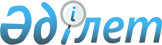 О внесении дополнений в постановление Правительства Республики Казахстан от 30 января 2003 года № 106
					
			Утративший силу
			
			
		
					Постановление Правительства Республики Казахстан от 28 октября 2009 года № 1695. Утратило силу постановлением Правительства Республики Казахстан от 18 октября 2010 года N 1070

      Сноска. Утратило силу постановлением Правительства РК от 18.10.2010 N 1070 (вводится в действие по истечении десяти календарных дней со дня первого официального опубликования).      Правительство Республики Казахстан ПОСТАНОВЛЯЕТ:



      1. Внести в постановление Правительства Республики Казахстан от 30 января 2003 года № 106 "Об утверждении некоторых нормативных правовых актов в области гражданской авиации" (САПП Республики Казахстан, 2003 г., № 4, ст. 53) следующие дополнения:



      Правила сертификации эксплуатантов гражданских воздушных судов и услуг, оказываемых ими, утвержденные указанным постановлением:



      дополнить пунктом 7-1 следующего содержания:

      "7-1. Казахстанским авиакомпаниям, осуществляющим особо важные полеты (без права выполнения коммерческих перевозок) и соответствующим сертификационным требованиям, могут выдаваться Сертификаты эксплуатанта без права выполнения коммерческих перевозок (Приложение 1-1)";



      дополнить Приложением 1-1 согласно приложению к настоящему постановлению.



      2. Настоящее постановление вводится в действие со дня его первого официального опубликования.      Премьер-Министр

      Республики Казахстан                       К. Масимов

Приложение         

к постановлению Правительства

Республики Казахстан    

от 28 октября 2009 года № 1695

Приложение 1-1           

к Правилам сертификации эксплуатантов

гражданских воздушных судов и услуг,

оказываемых ими, утвержденным    

постановлением Правительства   

Республики Казахстан       

от 30 января 2003 года № 106   -- Герб --_______________________________________________________

Уполномоченный орган 

СЕРТИФИКАТ ЭКСПЛУАТАНТА

без права выполнения коммерческих перевозок

№______       Настоящим удостоверяет, что эксплуатант ______________________

                                          (наименование экплуатанта) 

удовлетворяет требованиям Правил сертификации эксплуатантов гражданских воздушных судов и услуг, оказываемых ими, утвержденных постановлением Правительства Республики Казахстан от ____ № ____, и удовлетворяет требованиям нормативных правовых актов, регламентирующих деятельность гражданской авиации Республики Казахстан.

      Эксплуатант ______________________________способен осуществлять

_____________________________________________________________________

        (виды авиационных услуг, международные полеты и т.д.)

в соответствии с законодательством Республики Казахстан, Приложениями Конвенции о международной гражданской авиации (г. Чикаго, 1944 г.), а также с эксплуатационными требованиями и ограничениями, содержащимися в прилагаемых Специальных положениях по эксплуатации.

      Настоящий Сертификат не подлежит передаче и имеет силу до тех пор, пока не будет отозван или приостановлено его действие.

      Инспекционный контроль осуществляет __________________________

                               (наименование уполномоченного органа)      МП                          Руководитель уполномоченного органа

                                       ________     _____________

                                       (подпись)        Ф.И.О.Дата вступления в силу: "__"______ г.Срок действия до: "__"______ г.
					© 2012. РГП на ПХВ «Институт законодательства и правовой информации Республики Казахстан» Министерства юстиции Республики Казахстан
				